En la ciudad de Aguascalientes, Ags., siendo las 12:00 (doce) horas del día 08 de mayo de 2020, de conformidad con lo establecido en el numeral VIII.3, de la LPN N° E/901045968-003-2020 de la convocatoria realizada con Ingresos Propios de la Universidad, (en adelante la Convocatoria) que norma esta Licitación, se reunieron en la Sala de Licitaciones edificio 222, planta baja, sita en Avenida Universidad número 940 edificio 222 planta baja, Ciudad Universitaria, los servidores públicos autorizados y licitantes, cuyos nombres y firmas aparecen al final del acta,  según lo dispone el artículo 45, fracción I y 57 de la Ley de Adquisiciones, Arrendamientos y Servicios del Estado de Aguascalientes y sus Municipios (en adelante la Ley), con el objeto realizar el acto de notificación de fallo de la adquisición señalada al rubro para la Universidad Autónoma de Aguascalientes, de conformidad con lo establecido en el artículo 37 de la Ley y con fundamento en la fracción XI del artículo 33 del Estatuto de la Ley Orgánica y el articulo 88 y 89 del Reglamento de Control Patrimonial, ambos de la Universidad Autónoma de Aguascalientes.----------------------------------------------------------------------------------------------------------------------------------------------------------------------------------------------------------------------------Se informa a los presentes que conforme a lo establecido en la Convocatoria, los asistentes a este evento aceptan el uso de la información pública conforme al Aviso de Privacidad de Proveedores y Contratistas, el cual se informa en la página de la Universidad, https://www.uaa.mx/informacionpublica/?page_id=1639, además se informa que se realizará la "Transmisión de los procedimientos", conforme a lo establecido en el artículo 55 de la Ley de Transparencia y Acceso a la Información Pública del Estado de Aguascalientes y sus Municipios. La Publicación se realizará a través de http://conferencias.uaa.mx/  ---------------------------------------------------------------------------------------------------------------------------------------------------------------------------------------------------------------------------El acto es validado por el M. en IMP. Jorge Humberto López Reynoso, Director General de Finanzas y por la Lic. Beatriz Elizabeth Rivera de Loera, Jefa del Departamento de Compras, con fundamento en el artículo 88 del Reglamento de Control Patrimonial de la Universidad Autónoma de Aguascalientes y coordinado por la C.P. Angélica Lozano Galaviz, Encargado de Licitaciones del Departamento de Compras.--------------------------------------------------------------------------------------------------------------------------------------------------------------------------------------De conformidad con lo establecido en el artículo 57 de la Ley, se informa que el área requirente en esta licitación es el Lic. Roberto Alejandro Ortega Martínez, Jefe del Departamento de Mantenimiento de la DGIU, conforme a lo indicado en la convocatoria, siendo el antes mencionado quien realizó el dictamen técnico en donde consta el análisis y evaluación a la documentación técnica y económica.----------------------------------------- -------------------------------------------------------------------------------------------------------------------------------------------------- -------------------------------------------------------------------------------------------------------------------------------------------------- --------------------------------------------------------------------Antecedentes------------------------------------------------------------------------------------------------------------------------------------------------------------------------------------------------------------ --------------------------------------------------------------------------------------------------------------------------------------------------De conformidad al calendario de las bases de esta invitación la convocante se realizó el día 07 de mayo de 2020 a las 12:00 (doce) horas, la inscripción de 03 propuestas presentadas en forma y tiempo  por  los correspondientes  licitantes, siendo:--------------------------------------------------------------------------------------------------- ---------------------------------------------------------------------------------------------------------------------------------------------------------------------------------------------------------------------------------------------------------------------------------------------------- ----------------------------------------------------------------------------------------------------------------------------------------------------------------------------------------------------------------------------------------------------------------------------------------------------Los precios que los licitantes ofertaron para las partidas en la que participan, constan en el Anexo “2” del Acta de Presentación y Apertura de Propuestas de fecha 07 de mayo de 2020.---------------------------------------------------------------------------------------------------------------------------------------------------------------------------------------------------Con fundamento en el artículo 55, 56 y 57 de la Ley de Adquisiciones, Arrendamientos y Servicios del Estado de Aguascalientes y sus Municipios, de conformidad a lo establecido en el numeral IX, X, XI, XII y XIII de las bases que norman esta licitación, se realizó el análisis detallado de las proposiciones (documentación administrativa, propuesta técnica y económica), con los requisitos solicitados en la convocatoria y la junta de aclaraciones, para la adquisición de bienes requeridos en el presente procedimiento. Por lo que se determina el siguiente: ------------------------------------------------------------------------------------------------------------------------------------------------------------------------------------------------------------------------------------------------------------------------------------------------------------------------------------------------------------------------------------------------------------------------------------------------ANÁLISIS --------------------------------------------------------------------------------------------------------------------------------------------------------------------------------------------------------------- Se hace constar que de la propuesta presentada el día 07 de mayo de 2020 por la empresa licitante FUSIBLES PROTECCIÓN, SA DE CV, con RFC FPR101026824, incumple de manera general por no cubrir los requisitos establecidos en las bases de la Convocatoria, mismos que se señala a continuación:------------------------------------------------------------------------------------------------------------------------------------------------------------------------------------------------------------------------------------------------------------------------------------------------------------------------------------------Se hace constar que de la propuesta presentada el día 07 de mayo de 2020 por el licitante JORGE ARMANDO ALBERTOS GONZÁLEZ, con RFC AEGJ760124GP6, incumple de manera general por no cubrir los requisitos establecidos en las bases de la Convocatoria, mismos que se señala a continuación:--------------------------------------------------------------------------------------------------------------------------------------------------------------------------------------------------------------------------------------------------------------------------------------------------------------------------------------------------------------------------------------------------------------------------------------------------------------------------------------------Conforme a las facultades señaladas y con base a la revisión técnica, económica y administrativa, tomando en cuenta que la adjudicación se realiza conforme a lo establecido en el numeral IX de la Convocatoria, a quien reúna los requerimientos solicitados y en conjunto de partidas oferte el precio más bajo, de conformidad a lo establecido en la convocatoria, y en la Junta de Aclaraciones del análisis realizado a las propuestas solventes, se determina adjudicar el contrato tal como se describe a continuación: ----------------------------------------------------------------------------------------------------------------------------------------------------------------------------------------------------------------------------------------------------------------------------------------------------------------------------------------------------Por considerar que su propuesta es solvente al reunir conforme a los criterios de adjudicación contenidos en las bases, las condiciones legales, técnicas y económicas requeridas por la Universidad y considerar que garantiza satisfactoriamente el cumplimiento de sus obligaciones, además de corresponder a los precios más bajos y convenientes de las propuestas solventes, para la Universidad, con fundamento en los artículos 39 y 45 de la Ley, así como en el numeral X, de las bases de esta Licitación.: -----------------------------------------------------------------------------------------------------------------------------------------------------------------------------------------------------------------Para las partidas adjudicadas, se formalizará esta adquisición mediante contrato de compra – venta a precio fijo en los términos de los artículos 65, 66 y 67 de la Ley, la fecha tentativa de firma de contrato, el día 11 de mayo de 2020 en el Departamento de Compras de la Dirección General de Finanzas, sita en edificio 222 P.B., Ciudad Universitaria, en horario de 14:00 a 15:00 horas. El licitante ganador que injustificadamente y por causas imputables al mismo, no formalice el contrato adjudicado, será sancionado de conformidad con lo establecido la Ley. Podrá formalizarse el contrato hasta dentro de los diez días naturales posteriores a la fecha de este fallo como lo establece la Ley y la entrega de la garantía de cumplimiento será a más tardar a los diez naturales posteriores a la fecha de firma del contrato, sin embargo, el plazo de las obligaciones para la entrega inicia al día siguiente de esta fecha, es decir se cuentan al día siguiente de la fecha de fallo. -------------------------------------------------------------------------------------------------------------------------------------------------Previamente a la formalización del contrato, cuyo monto exceda de $300,000.00 (TRESCIENTOS MIL PESOS 00/100 M.N.), sin incluir I.V.A., o cualquier otro impuesto, el proveedor a quien se haya adjudicado el mismo, deberá presentar el “Acuse de recepción” con el que se compruebe que se realizó la solicitud de opinión actualizada prevista en la regla 2.1.27, de la miscelánea fiscal para el 2020 publicada el 28 de diciembre de 2019 en el Diario Oficial de la Federación. Por lo que el concursante ganador deberá realizar la consulta de opinión ante el SAT en la página: http://www.sat.gob.mx  en la opción “Mi portal”, preferentemente dentro de los tres días hábiles posteriores a la fecha de notificación del fallo del presente procedimiento, debiendo incluir en dicha solicitud el correo electrónico brivera@correo.uaa.mx para que el SAT envié el “Acuse de respuesta” que emitirá en atención a su solicitud de opinión. Conforme al numeral VIII , letra D “Obligaciones Contractuales”  inciso  b “Garantía de cumplimiento de contrato” de la convocatoria de la Licitación al rubro señalada, y previo a la formalización del contrato, se deberá constituir por el concursante adjudicado, fianza expedida por una institución legalmente autorizada, en los términos de la Ley Federal de Instituciones de Fianzas, a favor de la Universidad Autónoma de Aguascalientes, por un valor equivalente al 10% (diez por ciento) del monto total del contrato, antes de impuesto; en el texto de la póliza de fianza se deberán establecer las declaraciones previstas en los incisos 1, 2, 3 y 4 del referido numeral.----------------------------------------------------------------------------------------------------------------------------------------------------------Para efectos de la notificación, a partir de esta fecha se pone a disposición de los licitantes que no hayan asistido a este acto, copia de esta Acta en: el Departamento de Compras de la Dirección General de Finanzas de la Universidad, edificio 222 P.B., domicilio de la convocante, por un término no menor de cinco días hábiles, siendo de la exclusiva responsabilidad de los licitantes, acudir a enterarse de su contenido y obtener copia de la misma. Este procedimiento sustituye a la notificación personal.-------------------------------------------------------------------------------------------------------------------------- ------------------------------------------------------------------------------------------------------------------------------------Intervienen por la Universidad Autónoma de Aguascalientes--------------------------------------------------------------------------------------------------------------------------------------------------------------------------------------------------------------------------------------------------------------------------------------------------------------------------------------Intervienen por los Licitantes:-------------------------------------------------------------------------------------------------------- ------------------------------------------------------------------------------------------------------------------------------------------------------------------------------------------------------------------------------------------------------------------------------------------------------Siendo las 12:11 horas del día de su inicio, se da por concluida la presente junta firmando el acta los que en ella intervienen para los fines y efectos legales a que haya lugar, entregándose fotocopia del acta a los participantes----------------------------------------------------------------------------------------------------------------------------------======================================FIN DE TEXTO==================================LICITANTE1INGENIERÍA EN INTERCOMUNICACIÓN, TELEFONÍA Y SONIDO, S.A. DE C.V.2FUSIBLES PROTECCIÓN, S.A. DE C.V.3JORGE ARMANDO ALBERTOS GONZÁLEZFUSIBLES PROTECCIÓN, SA DE CVOferta en la partida: 1, 2, 4 y 5. Documentos técnicos presentados: El licitante presentó los siguientes documentos requeridos en la convocatoria, en el numeral X:Como puede observarse y como se hizo constar en el acta de presentación y apertura de propuestas, la documentación presentada por la empresa licitante “FUSIBLES PROTECCIÓN, SA DE CV” se encuentra incompleta, ya que omitió presentar carta poder, identificaciones del representante legal y de la persona que presenta la propuesta, así como el Acta Constitutiva de la Empresa.El requisito antes mencionado, es obligatorio, por lo que la inconsistencia es un incumplimiento a lo mínimo requerido, es importante señalar que en el acta de presentación y apertura de propuestas de fecha 07 de mayo de 2020, se indicó que las propuestas eran recibidas para su revisión a detalle pues en ese momento únicamente se realizaba la recepción de la propuesta de manera general, manifestando respecto de los documentos antes señalado (Anexo 1 página 1), que se encontraba en el status de: “No presenta”.Conforme a lo anterior, se expresa que lo requerido en el numeral X, para este apartado es lo siguiente:“Documentos Legales:Identificación tanto las personas físicas como los representantes de personas morales, o de personas físicas en su caso, o el representante común, que acudan al acto de inscripción y apertura de proposiciones deberán presentar identificación original, pudiendo consistir ésta en pasaporte, licencia de conducir, credencial de elector, cartilla del servicio militar o cédula profesional. Así mismo para el caso de personas físicas deberán presentar en copia simple copia de acta de nacimiento y para el caso de personas morales copia simple del acta constitutiva y del Instrumento por el que se les otorga las facultades legales. RFC: Registro Federal de Contribuyentes del licitante que participe en el procedimiento de licitación. En el caso de que el licitante o su representante legal o común, no se presente al acto de inscripción y apertura de proposiciones y en su lugar envié a otra persona para que entregue la propuesta en este acto, esta última deberá presentar carta poder simple, debidamente requisitada de acuerdo al formato anexo a estas bases, acompañada de las dos identificaciones originales y copias, la del licitante o su representante legal o común que firme la propuesta, y la de la persona que asista a presentar la propuesta.  En caso de faltar esta última, la persona que presente la propuesta solo podrá participar en el desarrollo del acto con carácter de oyente.a) Personas Morales: En caso de personas morales, incluir el acta constitutiva de la empresa y el poder del representante legal.b) Personas Físicas: Acta de nacimiento.Con el RFC y/o el acta constitutiva, se deberá contar con la información en donde pueda corroborarse que su objeto social y/o actividad corresponde a los relacionados con el servicio objeto de esta licitación.”En este sentido y conforme a lo establecido en las Bases de la Convocatoria en el apartado “XIII.- DESECHAMIENTO DE PROPUESTAS, donde se menciona que la convocante desechará las propuestas de los licitantes de conformidad al artículo 50 fracción XV y 57 de la Ley, señalando algunas de las siguientes situaciones: El incumplimiento de alguno de los requisitos establecidos en estas bases y sus anexos, por lo que de conformidad a las inconsistencias e incumplimientos manifestados y que afectan su solvencia, conforme a lo señalado en el artículo 55 y 56 de la Ley, de las bases de la presente licitación, se realiza el desechamiento de la propuesta de FUSIBLES PROTECCIÓN, SA DE CV.Aunado a lo anterior, se encontró la siguiente inconsistencia respecto de la oferta económica:El licitante ofertó propuesta en dólares en las siguientes partidas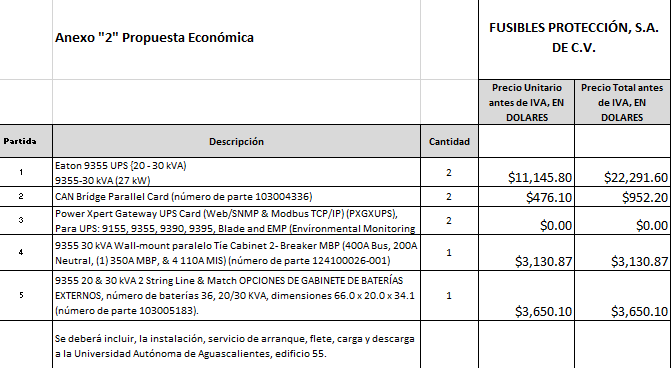 En este sentido la empresa licitante FUSIBLES PROTECCIÓN, SA DE CV, en su documentación administrativa y oferta económica, indicó que ofertaba una propuesta para las partidas número 1, 2, 4 y 5, con un precio ofertado en Dólares Americanos (USD), tal como puede observar a continuación: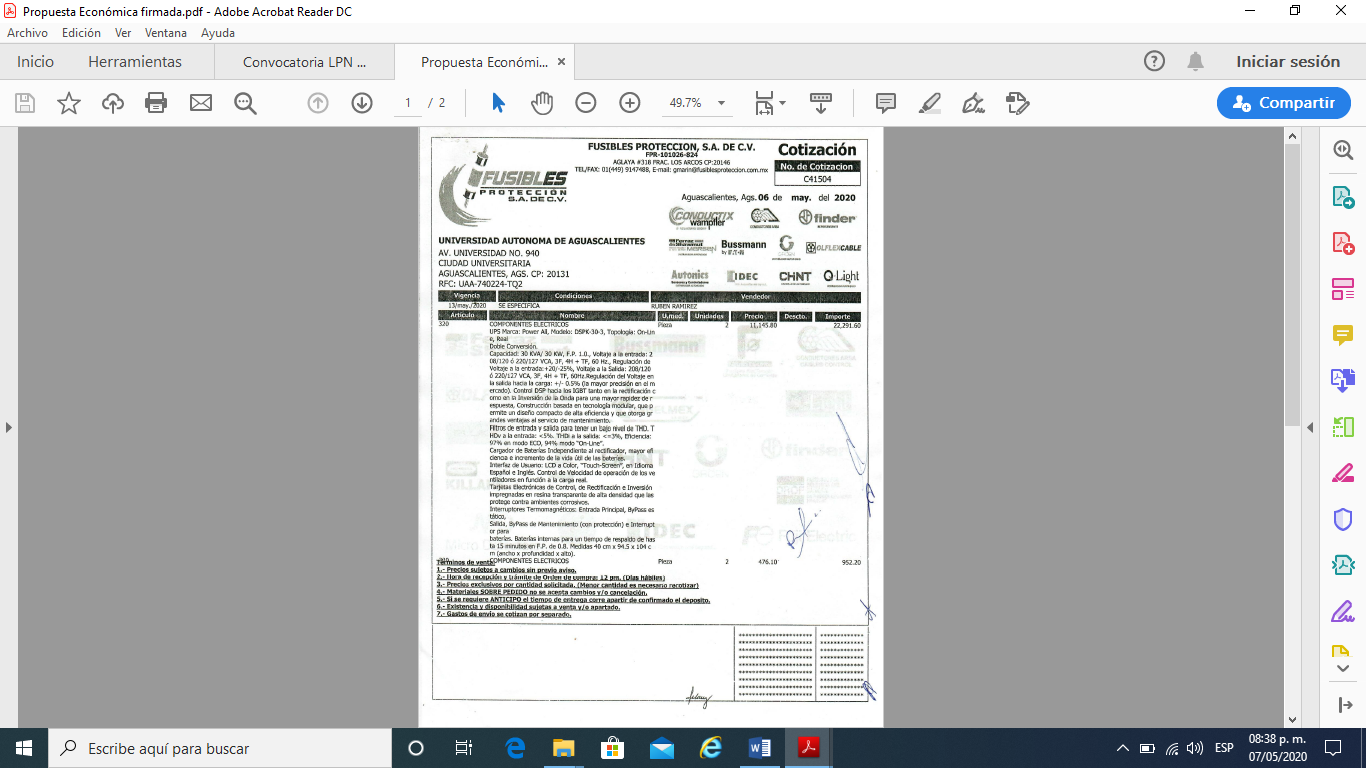 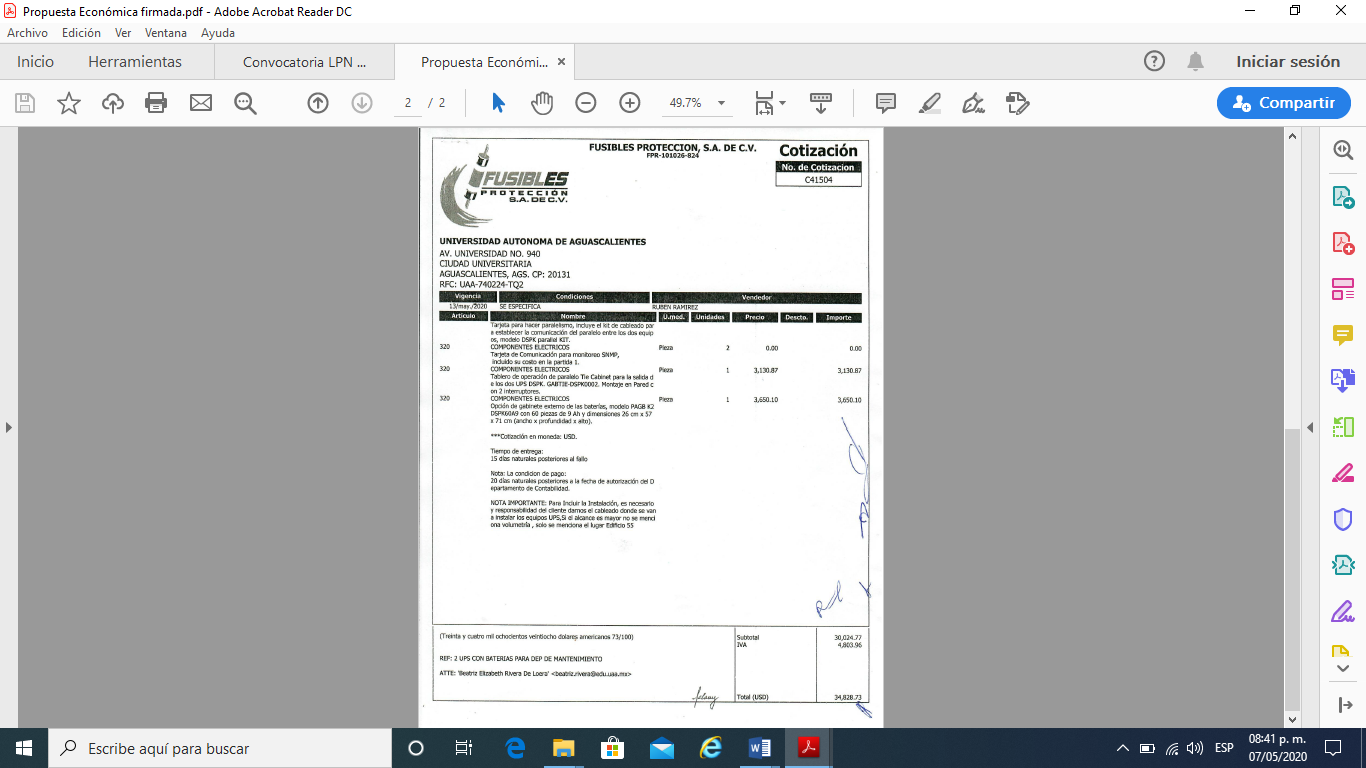  Conforme a lo anterior, se manifiesta en incumplimiento a lo requerido en el numeral X.11, para este apartado es lo siguiente:La propuesta económica, deberá contener la cotización de los bienes ofertados, indicando la partida, cantidad, precio unitario, subtotal y el importe total de los bienes ofertados, desglosando el IVA, conforme al Anexo “4” el cual forma parte de la presente convocatoria.Los licitantes deberán cotizar los bienes a precios fijos durante la vigencia del contrato.Las cotizaciones deberán elaborarse a 2 (dos) decimales.En moneda nacional.Presentar precios unitarios antes de I.V.A.Es así que al realizar una propuesta económica para las partidas número 1, 2, 4 y 5, en dólares americanos por un monto total de $30,024.77 dólares,  incumple con lo requerido en la convocatoria de esta licitación.En este sentido y conforme a lo establecido en las Bases de la Convocatoria en el apartado “XIII.- DESECHAMIENTO DE PROPUESTAS, donde se menciona que la convocante desechará las propuestas de los licitantes de conformidad al artículo 50 fracción XV y 57 de la Ley, señalando algunas de las siguientes situaciones: El incumplimiento de alguno de los requisitos establecidos en estas bases y sus anexos, por lo que de conformidad a las inconsistencias e incumplimientos manifestados y que afectan su solvencia, conforme a lo señalado en el artículo 55 y 56 de la Ley, de las bases de la presente licitación, se realiza el desechamiento de la propuesta de FUSIBLES PROTECCIÓN, SA DE CV.JORGE ARMANDO ALBERTOS GONZÁLEZOferta en la partida: 1, 2, 3, 4 y 5. Documentos técnicos presentados: El licitante presentó los siguientes documentos requeridos en la convocatoria, en el numeral X:Como puede observarse la documentación presentada por el licitante “JORGE ARMANDO ALBERTOS GONZÁLEZ” se encuentra con incumplimiento, en el Anexo “2” Tiempo y Lugar de entrega manifiesta para las partidas 2, 3, 4 y 5; 6 a 8 semanas posteriores a la fecha de fallo, cuando lo indicado en la convocatoria es de 15 días naturales posteriores a la fecha de fallo, incumpliendo el licitante con el requisito de tiempo de entrega.El requisito antes mencionado, es obligatorio, por lo que la inconsistencia es un incumplimiento a lo mínimo requerido, es importante señalar que en el acta de presentación y apertura de propuestas de fecha 07 de mayo de 2020, se indicó que las propuestas eran recibidas para su revisión a detalle pues en ese momento únicamente se realizaba la recepción de la propuesta de manera general, manifestando respecto de los documentos antes señalado (Anexo 1 página 1), que se encontraba en el status de: “Presenta 6 a 8 semanas”.Conforme a lo anterior, se expresa que lo requerido en el numeral II.2, para este apartado es lo siguiente:“2. TIEMPO Y LUGAR DE ENTREGA DE LOS BIENES.El licitante deberá presentar escrito donde garantice que la entrega de los bienes será a más tardar a los 15 (quince) días naturales siguientes a la fecha del fallo, sin prorroga, en los lugares y bajo las condiciones que se establecen en el Anexo “2” de las presentes bases de Licitación.”No obstante, el incumplimiento del Tiempo y Lugar de entrega de los bienes Anexo “2”, produce un desechamiento general de la propuesta por cuestiones administrativas, se hace la aclaración de que la licitación se integraba por las siguientes partidas:En este sentido el licitante JORGE ARMANDO ALBERTOS GONZÁLEZ, en su documentación administrativa y oferta económica, indicó que ofertaba una propuesta para las partidas número 1, 2, 3, 4, 5 y 6, indicando como partida 6 la instalación, servicio de arranque por ingeniero certificado de Eaton, flete, carga y descarga a la Universidad Autónoma de Aguascalientes, edificio 55, tal como puede observar a continuación: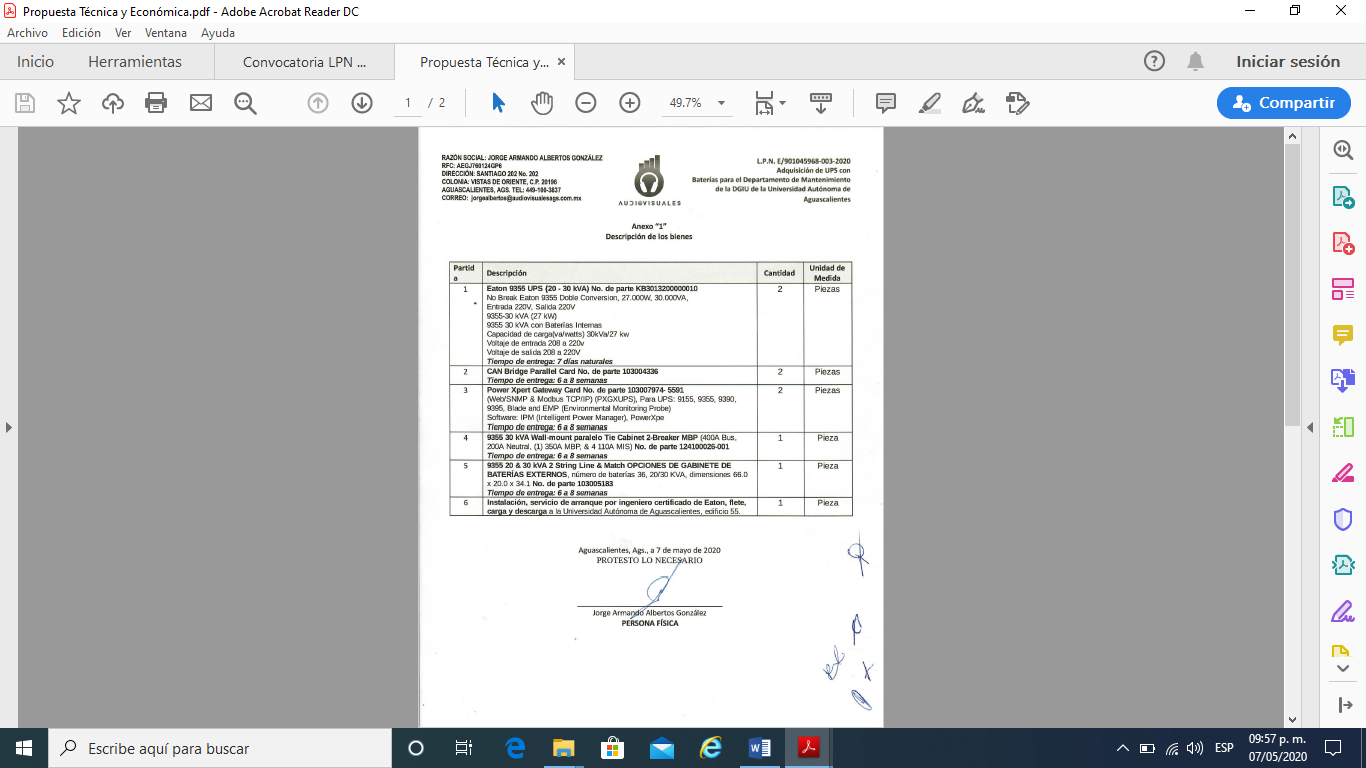 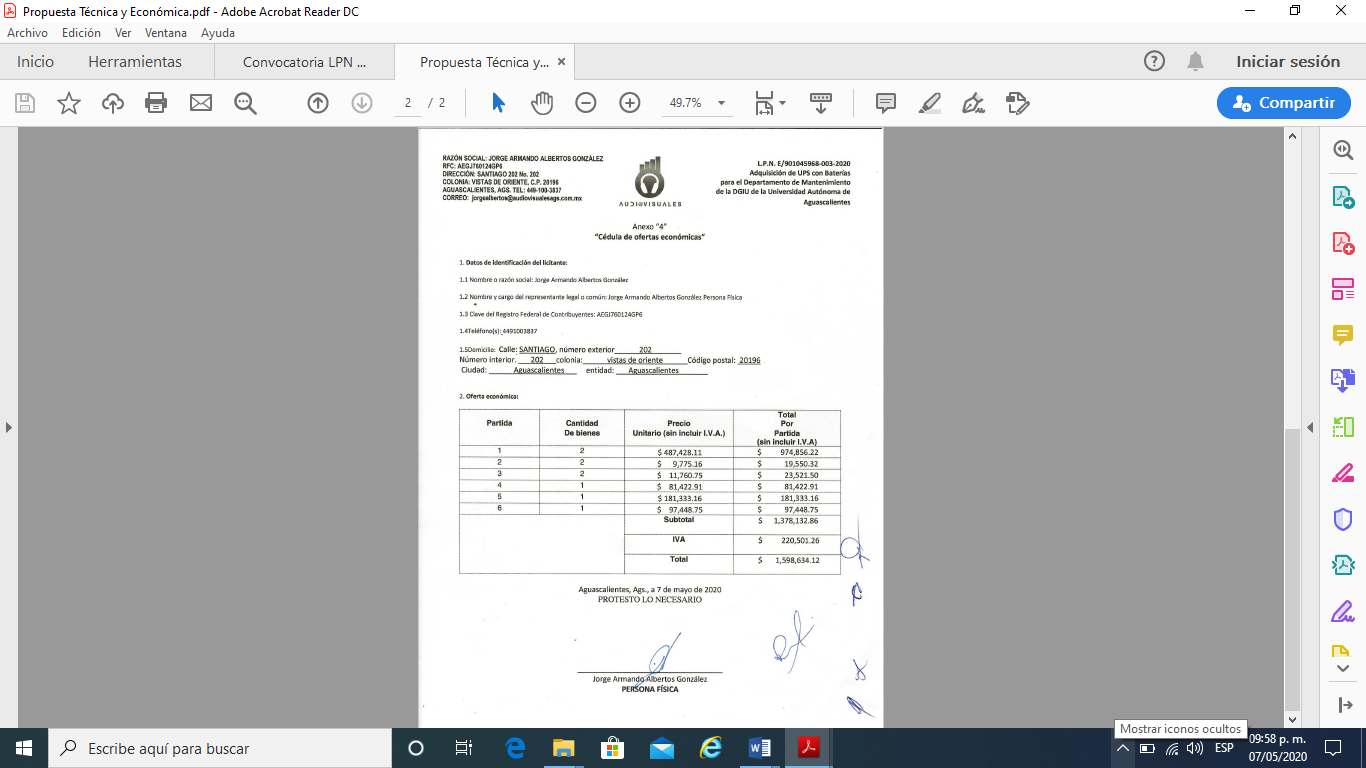 Por lo que se entiende que la propuesta presentada (no obstante, el desechamiento de la propuesta de manera general), para las partidas número 1, 2, 3, 4 y 5, incumple en su propuesta económica ya que la instalación, servicio de arranque por ingeniero certificado de Eaton, flete, carga y descarga a la Universidad Autónoma de Aguascalientes, edificio 55; debió estar incluida en el costo total del equipo, ya que la partida 6 es un concepto inexistente en la convocatoria. En este sentido y conforme a lo establecido en las Bases de la Convocatoria en el apartado “XIII.- DESECHAMIENTO DE PROPUESTAS, donde se menciona que la convocante desechará las propuestas de los licitantes de conformidad al artículo 50 fracción XV y 57 de la Ley, señalando algunas de las siguientes situaciones: El incumplimiento de alguno de los requisitos establecidos en estas bases y sus anexos, por lo que de conformidad a las inconsistencias e incumplimientos manifestados y que afectan su solvencia, conforme a lo señalado en el artículo 55 y 56 de la Ley, de las bases de la presente licitación, se realiza el desechamiento de la propuesta de JORGE ARMANDO ALBERTOS GONZÁLEZ.LicitantePartidas ofertadas  y revisión técnica1INGENIERÍA EN INTERCOMUNICACIÓN, TELEFONÍA Y SONIDO, S.A. DE C.V.Oferta en las partidas: 1, 2, 3, 4 y 5.1INGENIERÍA EN INTERCOMUNICACIÓN, TELEFONÍA Y SONIDO, S.A. DE C.V.Documentos Apartado X1INGENIERÍA EN INTERCOMUNICACIÓN, TELEFONÍA Y SONIDO, S.A. DE C.V.Revisión Técnica realizada por el Lic. Roberto Alejandro Ortega Martínez, Jefe del Departamento de Mantenimiento de la DGIU, conforme al anexo 1.PartidaDescripciónCantidadLicitante adjudicadoPrecio Unitario antes de IVA1Eaton 9355 UPS {20 - 30 kVA)9355-30 kVA (27 kW)9355 30 kVA con Baterías Internas2INGENIERÍA EN INTERCOMUNICACIÓN, TELEFONÍA Y SONIDO, S.A. DE C.V.$583,196.752CAN Brídge Parallel Card (número de parte 103004336)2INGENIERÍA EN INTERCOMUNICACIÓN, TELEFONÍA Y SONIDO, S.A. DE C.V.$11,623.073Power Xpert Gateway UPS Card (Web/SNMP & Modbus TCP/IP) (PXGXUPS)2INGENIERÍA EN INTERCOMUNICACIÓN, TELEFONÍA Y SONIDO, S.A. DE C.V.$13,067.2649355 30 kVA Wall-mount paralelo Tíe Cabinet 2- Breaker MBP (400A Bus, 200A Neutral, (1) 350A MBP, & 4 110A MIS) (número de parte 124100026-001)1INGENIERÍA EN INTERCOMUNICACIÓN, TELEFONÍA Y SONIDO, S.A. DE C.V.$91,998.4859355 20 & 30 kVA 2 String Line & Match OPCIONES DE GABINETE DE BATERÍAS EXTERNOS, número de baterías 36, 20/30 KVA, dimensiones 66.0 x 20.0 x 34.1 (número de parte 103005183).1INGENIERÍA EN INTERCOMUNICACIÓN, TELEFONÍA Y SONIDO, S.A. DE C.V.$213,442.00Se deberá incluir, la instalación, servicio de arranque, flete, carga y descarga a la Universidad Autónoma de Aguascalientes, edificio 55.Se deberá incluir, la instalación, servicio de arranque, flete, carga y descarga a la Universidad Autónoma de Aguascalientes, edificio 55.Se deberá incluir, la instalación, servicio de arranque, flete, carga y descarga a la Universidad Autónoma de Aguascalientes, edificio 55.Se deberá incluir, la instalación, servicio de arranque, flete, carga y descarga a la Universidad Autónoma de Aguascalientes, edificio 55.Se deberá incluir, la instalación, servicio de arranque, flete, carga y descarga a la Universidad Autónoma de Aguascalientes, edificio 55.M. en IMP. Jorge Humberto López ReynosoDirector General de Finanzas____________________________________M. en A. Beatriz E. Rivera de LoeraJefe del Departamento de Compras ____________________________________C.P. Gloria Esther Guzmán DíazRepresentante de la Contraloría Universitaria____________________________________Lic. María Díaz RodríguezRepresentante del Departamento Jurídico____________________________________Lic. Roberto Bernal CastañónRepresentante de la Dirección General de Planeación y Desarrollo____________________________________Lic. Roberto Alejandro Ortega Martínez Jefe del Departamento de Mantenimiento de la DGIU____________________________________Lic. Lluvia Salazar AlmanzaDepartamento de Compras____________________________________C.P. Angélica Lozano GalavizEncargada de Licitaciones del Departamento de Compras ______________________________________C. Rogelio Camacho DelgadoIngeniería en Intercomunicación, Telefonía y Sonido, S.A. de C.V.____________________________________